Комплекс SM-008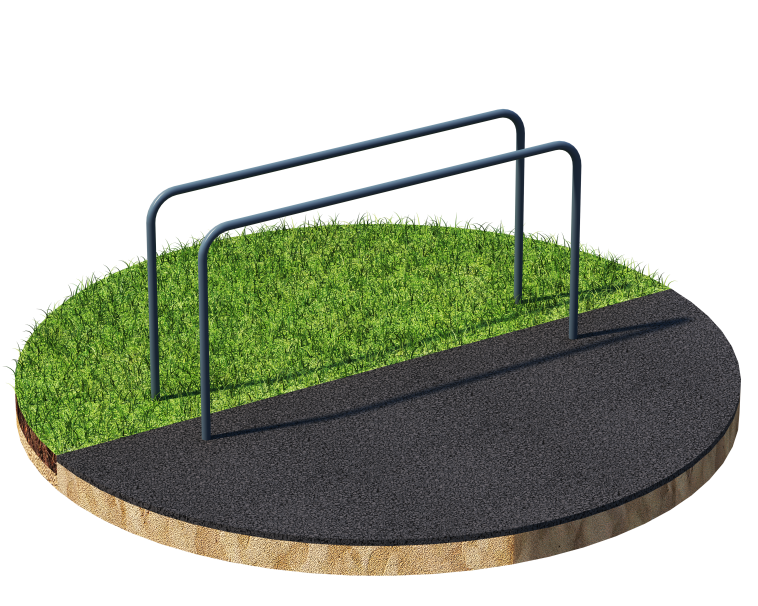 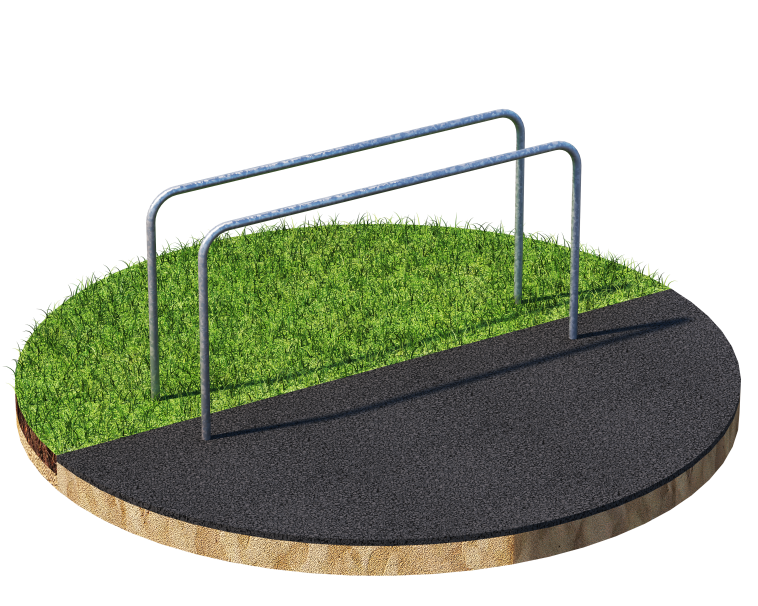           Порошково полиэфирное покрытие                         Технология горячего цинкованияКомплекс состоит из двух жердей. Жерди брусьев расположены параллельно. Расстояние между внутренними поверхностями жердей 500 мм, рабочая поверхность - 1800 мм. Жерди брусьев симметрично изогнуты, высота - 1200 мм от поверхности основания.  Длина комплекса не более 2100 мм.